PRIJAVNICA ZA AKTIVNI TEDEN  ŠPORTA 2021(od 6 – 15 let)S svojim podpisom potrjujem, da se strinjam s prijavo svojega otroka na aktivni teden športa   2021.. S prijavo potrjujem resničnost podatkov, zapisanih v prijavi. S podpisom prijavnice soglašam, da izvajalec navedene osebne podatke uporablja z namenom izvedbe ATŠ 2021. Navedeni osebni podatki se zbirajo in obdelujejo za naslednji namen: - komunikacija glede prijave na ATŠ 2021;- obveščanje o aktivnostih ATŠ 2021;- analiza udeležbe na ATŠ 2021.RAZMIGAJ SE IN SE NAM PRIDRUŽI !  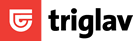 Ime in priimek otroka:  Ime in priimek otroka:  Ime in priimek otroka:  Datum rojstva:Datum rojstva:Naslov stalnega bivališča (ulica, kraj, poštna številka):Naslov stalnega bivališča (ulica, kraj, poštna številka):Naslov stalnega bivališča (ulica, kraj, poštna številka):Naslov stalnega bivališča (ulica, kraj, poštna številka):Naslov stalnega bivališča (ulica, kraj, poštna številka):Naslov stalnega bivališča (ulica, kraj, poštna številka):Naslov stalnega bivališča (ulica, kraj, poštna številka):Naslov stalnega bivališča (ulica, kraj, poštna številka):Naslov stalnega bivališča (ulica, kraj, poštna številka):Naslov stalnega bivališča (ulica, kraj, poštna številka):GSM staršev:        _____________                                                                               Elektronska pošta: ____________________________________Cena: 35,00 € /tedenTERMINI – S KRIŽCEM OZNAČITE ŽELJENI TERMIN:          28.6. –   2.7.2021 – prijavnico vrnite do  18.6.2021            5.7. –   9.7.2021 – prijavnico vrnite do  18.6.2021             2.8. –   6.8.2021 - prijavnico vrnite do  23.7.2021            9.8. – 13.8.2021 - prijavnico vrnite do  23.7.2021IZJAVA GSM staršev:        _____________                                                                               Elektronska pošta: ____________________________________Cena: 35,00 € /tedenTERMINI – S KRIŽCEM OZNAČITE ŽELJENI TERMIN:          28.6. –   2.7.2021 – prijavnico vrnite do  18.6.2021            5.7. –   9.7.2021 – prijavnico vrnite do  18.6.2021             2.8. –   6.8.2021 - prijavnico vrnite do  23.7.2021            9.8. – 13.8.2021 - prijavnico vrnite do  23.7.2021IZJAVA GSM staršev:        _____________                                                                               Elektronska pošta: ____________________________________Cena: 35,00 € /tedenTERMINI – S KRIŽCEM OZNAČITE ŽELJENI TERMIN:          28.6. –   2.7.2021 – prijavnico vrnite do  18.6.2021            5.7. –   9.7.2021 – prijavnico vrnite do  18.6.2021             2.8. –   6.8.2021 - prijavnico vrnite do  23.7.2021            9.8. – 13.8.2021 - prijavnico vrnite do  23.7.2021IZJAVA GSM staršev:        _____________                                                                               Elektronska pošta: ____________________________________Cena: 35,00 € /tedenTERMINI – S KRIŽCEM OZNAČITE ŽELJENI TERMIN:          28.6. –   2.7.2021 – prijavnico vrnite do  18.6.2021            5.7. –   9.7.2021 – prijavnico vrnite do  18.6.2021             2.8. –   6.8.2021 - prijavnico vrnite do  23.7.2021            9.8. – 13.8.2021 - prijavnico vrnite do  23.7.2021IZJAVA GSM staršev:        _____________                                                                               Elektronska pošta: ____________________________________Cena: 35,00 € /tedenTERMINI – S KRIŽCEM OZNAČITE ŽELJENI TERMIN:          28.6. –   2.7.2021 – prijavnico vrnite do  18.6.2021            5.7. –   9.7.2021 – prijavnico vrnite do  18.6.2021             2.8. –   6.8.2021 - prijavnico vrnite do  23.7.2021            9.8. – 13.8.2021 - prijavnico vrnite do  23.7.2021IZJAVA GSM staršev:        _____________                                                                               Elektronska pošta: ____________________________________Cena: 35,00 € /tedenTERMINI – S KRIŽCEM OZNAČITE ŽELJENI TERMIN:          28.6. –   2.7.2021 – prijavnico vrnite do  18.6.2021            5.7. –   9.7.2021 – prijavnico vrnite do  18.6.2021             2.8. –   6.8.2021 - prijavnico vrnite do  23.7.2021            9.8. – 13.8.2021 - prijavnico vrnite do  23.7.2021IZJAVA GSM staršev:        _____________                                                                               Elektronska pošta: ____________________________________Cena: 35,00 € /tedenTERMINI – S KRIŽCEM OZNAČITE ŽELJENI TERMIN:          28.6. –   2.7.2021 – prijavnico vrnite do  18.6.2021            5.7. –   9.7.2021 – prijavnico vrnite do  18.6.2021             2.8. –   6.8.2021 - prijavnico vrnite do  23.7.2021            9.8. – 13.8.2021 - prijavnico vrnite do  23.7.2021IZJAVA GSM staršev:        _____________                                                                               Elektronska pošta: ____________________________________Cena: 35,00 € /tedenTERMINI – S KRIŽCEM OZNAČITE ŽELJENI TERMIN:          28.6. –   2.7.2021 – prijavnico vrnite do  18.6.2021            5.7. –   9.7.2021 – prijavnico vrnite do  18.6.2021             2.8. –   6.8.2021 - prijavnico vrnite do  23.7.2021            9.8. – 13.8.2021 - prijavnico vrnite do  23.7.2021IZJAVA GSM staršev:        _____________                                                                               Elektronska pošta: ____________________________________Cena: 35,00 € /tedenTERMINI – S KRIŽCEM OZNAČITE ŽELJENI TERMIN:          28.6. –   2.7.2021 – prijavnico vrnite do  18.6.2021            5.7. –   9.7.2021 – prijavnico vrnite do  18.6.2021             2.8. –   6.8.2021 - prijavnico vrnite do  23.7.2021            9.8. – 13.8.2021 - prijavnico vrnite do  23.7.2021IZJAVA GSM staršev:        _____________                                                                               Elektronska pošta: ____________________________________Cena: 35,00 € /tedenTERMINI – S KRIŽCEM OZNAČITE ŽELJENI TERMIN:          28.6. –   2.7.2021 – prijavnico vrnite do  18.6.2021            5.7. –   9.7.2021 – prijavnico vrnite do  18.6.2021             2.8. –   6.8.2021 - prijavnico vrnite do  23.7.2021            9.8. – 13.8.2021 - prijavnico vrnite do  23.7.2021IZJAVA GSM staršev:        _____________                                                                               Elektronska pošta: ____________________________________Cena: 35,00 € /tedenTERMINI – S KRIŽCEM OZNAČITE ŽELJENI TERMIN:          28.6. –   2.7.2021 – prijavnico vrnite do  18.6.2021            5.7. –   9.7.2021 – prijavnico vrnite do  18.6.2021             2.8. –   6.8.2021 - prijavnico vrnite do  23.7.2021            9.8. – 13.8.2021 - prijavnico vrnite do  23.7.2021IZJAVA Podpisani(velike tiskane črke) dovoljujem udeležbo(velike tiskane črke) dovoljujem udeležbo(velike tiskane črke) dovoljujem udeležbo(velike tiskane črke) dovoljujem udeležbo(velike tiskane črke) dovoljujem udeležbosina/hčerke/varovanca:sina/hčerke/varovanca:sina/hčerke/varovanca:sina/hčerke/varovanca:sina/hčerke/varovanca:na aktivnem tednu športa 2021.na aktivnem tednu športa 2021.Kraj in datum:Kraj in datum:Kraj in datum:Kraj in datum:Kraj in datum:Kraj in datum:Kraj in datum:Kraj in datum:Podpis staršev (skrbnika):Podpis staršev (skrbnika):Podpis staršev (skrbnika):S podpisom dovoljujem objavo slik mojega otroka na spletni strani in FB Športne zveze Tržič.